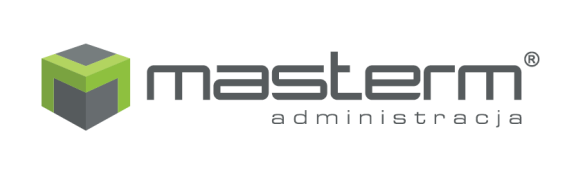 Formularz danych kontaktowych oraz gospodarki odpadami dla właścicieli wspólnoty mieszkaniowej.Formularz składam w celu:Oświadczam, że odpady będą segregowane. Zobowiązuję się do aktualizacji danych w przypadku zmiany ilości osób zamieszkujących lokal do dnia 25-tego miesiąca poprzedzającego miesiąc wprowadzenia zmiany
w naliczeniach.	………………………………………….………………	(data wypełnienia formularza i podpisPoznań, dnia ………………………….PełnomocnictwoJako właściciel lokalu położonego w  przy ul. niniejszym udzielam pełnomocnictwa do dokonywania w moim imieniu czynności zwykłego zarządu w sprawach związanych z działalnością i funkcjonowaniem wspólnoty mieszkaniowej ……………………………………następującej osobie:Pełnomocnictwo udzielam (niepotrzebne skreślić):- bezterminowo- na okres Jednocześnie zaznaczam, że pełnomocnictwo:- obejmuje możliwość odbierania korespondencji (listowej, w tym listów poleconych) kierowanej do mnie na wskazany wyżej adres, - obejmuje możliwość składania w moim imieniu oświadczeń woli, w sprawach leżących
w granicach udzielonego umocowania/nie obejmuje możliwości składania w moim imieniu oświadczeń woli*- nie obejmuje możliwości ustanowienia innych pełnomocników przez wskazaną powyżej osobę, - nie obejmuje czynności przekraczających zwykły zarząd (nie obejmuje udziału w zebraniu wspólnoty mieszkaniowej ani udziału w głosowaniu).Zobowiązuję się niezwłocznie poinformować wspólnotę mieszkaniową o cofnięciu lub wygaśnięciu niniejszego pełnomocnictwa.	………………………….……………	(data i podpis mocodawcy)Podania danychPodania danychPodania danychKorekty danychKorekty danychKorekty danychProszę podać dane (w przypadku opcji „korekta danych” należy obowiązkowo wypełnić punkty 1,2,4 oraz punkty dotyczące korygowanych danych):Proszę podać dane (w przypadku opcji „korekta danych” należy obowiązkowo wypełnić punkty 1,2,4 oraz punkty dotyczące korygowanych danych):Proszę podać dane (w przypadku opcji „korekta danych” należy obowiązkowo wypełnić punkty 1,2,4 oraz punkty dotyczące korygowanych danych):Proszę podać dane (w przypadku opcji „korekta danych” należy obowiązkowo wypełnić punkty 1,2,4 oraz punkty dotyczące korygowanych danych):Proszę podać dane (w przypadku opcji „korekta danych” należy obowiązkowo wypełnić punkty 1,2,4 oraz punkty dotyczące korygowanych danych):1.1.1.Nazwa firmy:2.2.2.Nazwa firmy c.d.:3.3.3.NIP:4.4.4.Adres lokalu (zasobu):5.5.5.Adres korespondencyjny6.6.6.Telefon kontaktowy7.7.7.Adres poczty elektronicznejWyrażam zgodę na przesyłanie przez Administrację na wskazany w punkcie 7 adres poczty elektronicznej wszelkich informacji i powiadomień związanych z funkcjonowaniem Wspólnoty a korespondencja w ten sposób wysłana będzie uznana za skutecznie doręczoną. Wyrażam zgodę na przesyłanie przez Administrację na wskazany w punkcie 7 adres poczty elektronicznej wszelkich informacji i powiadomień związanych z funkcjonowaniem Wspólnoty a korespondencja w ten sposób wysłana będzie uznana za skutecznie doręczoną. Na potrzeby ustalenia wysokości opłaty za gospodarowanie odpadami, dla lokalu (zasobu) wskazanego w pkt. 4 zgodnie z obowiązującym w gminie systemem naliczania opłat, deklaruję, że:Na potrzeby ustalenia wysokości opłaty za gospodarowanie odpadami, dla lokalu (zasobu) wskazanego w pkt. 4 zgodnie z obowiązującym w gminie systemem naliczania opłat, deklaruję, że:Na potrzeby ustalenia wysokości opłaty za gospodarowanie odpadami, dla lokalu (zasobu) wskazanego w pkt. 4 zgodnie z obowiązującym w gminie systemem naliczania opłat, deklaruję, że:Na potrzeby ustalenia wysokości opłaty za gospodarowanie odpadami, dla lokalu (zasobu) wskazanego w pkt. 4 zgodnie z obowiązującym w gminie systemem naliczania opłat, deklaruję, że:Na potrzeby ustalenia wysokości opłaty za gospodarowanie odpadami, dla lokalu (zasobu) wskazanego w pkt. 4 zgodnie z obowiązującym w gminie systemem naliczania opłat, deklaruję, że:AAA(w przypadku lokalu mieszkalnego) – lokal zamieszkuje osób (wpisz liczbę) od dnia BBB(w przypadku lokalu niemieszkalnego) – wymagana wielkość kontenera na odpady wynosi (wpisz: 0,12m3, 0,24m3, 0,36m3, 1,1m3, 2,5m3, lub 5m3)1.Imię/imiona2.Nazwisko/a3.Adres korespondencyjny4.Adres poczty elektronicznej5.Telefon kontaktowy: